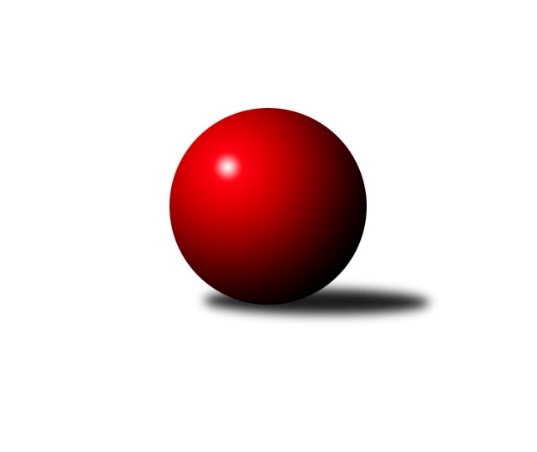 Č.11Ročník 2014/2015	29.11.2014Nejlepšího výkonu v tomto kole: 2508 dosáhlo družstvo: KK Šumperk ˝B˝Krajský přebor OL  2014/2015Výsledky 11. kolaSouhrnný přehled výsledků:TJ Tatran Litovel	- SKK Jeseník ˝B˝	8:0	2484:2305	10.0:2.0	29.11.TJ Kovohutě Břidličná ˝A˝	- KK Zábřeh  ˝C˝	6.5:1.5	2373:2310	9.5:2.5	29.11.KKŽ Šternberk ˝A˝	- TJ Sokol Mohelnice	2:6	2281:2345	4.5:7.5	29.11.TJ Horní Benešov ˝D˝	- TJ Horní Benešov ˝C˝	5:3	2464:2405	8.5:3.5	29.11.KK Šumperk ˝B˝	- KK PEPINO Bruntál	7:1	2508:2346	10.0:2.0	29.11.TJ Kovohutě Břidličná ˝B˝	- KK Jiskra Rýmařov ˝B˝	3:5	2376:2420	5.0:7.0	29.11.Tabulka družstev:	1.	TJ Kovohutě Břidličná ˝A˝	11	9	0	2	58.0 : 30.0 	74.0 : 58.0 	 2513	18	2.	TJ Sokol Mohelnice	11	7	1	3	49.5 : 38.5 	73.5 : 58.5 	 2475	15	3.	KK Šumperk ˝B˝	11	7	0	4	51.0 : 37.0 	72.5 : 59.5 	 2472	14	4.	TJ Kovohutě Břidličná ˝B˝	11	7	0	4	50.5 : 37.5 	77.0 : 55.0 	 2381	14	5.	KK Zábřeh  ˝C˝	11	5	2	4	44.5 : 43.5 	63.5 : 68.5 	 2436	12	6.	KK PEPINO Bruntál	11	5	0	6	45.0 : 43.0 	61.0 : 71.0 	 2358	10	7.	TJ Horní Benešov ˝C˝	11	5	0	6	42.0 : 46.0 	60.5 : 71.5 	 2385	10	8.	KKŽ Šternberk ˝A˝	11	5	0	6	41.0 : 47.0 	66.0 : 66.0 	 2349	10	9.	KK Jiskra Rýmařov ˝B˝	11	4	1	6	42.0 : 46.0 	66.5 : 65.5 	 2404	9	10.	TJ Tatran Litovel	11	4	0	7	39.0 : 49.0 	56.5 : 75.5 	 2356	8	11.	TJ Horní Benešov ˝D˝	11	3	0	8	36.0 : 52.0 	65.0 : 67.0 	 2391	6	12.	SKK Jeseník ˝B˝	11	3	0	8	29.5 : 58.5 	56.0 : 76.0 	 2321	6Podrobné výsledky kola:	 TJ Tatran Litovel	2484	8:0	2305	SKK Jeseník ˝B˝	Miroslav Sigmund	 	 200 	 223 		423 	 1:1 	 402 	 	205 	 197		Eva Křápková	Jaroslav Ďulík	 	 204 	 191 		395 	 1:1 	 369 	 	175 	 194		Miloslav Kovář	Ludvík Vymazal	 	 221 	 195 		416 	 2:0 	 394 	 	212 	 182		Karel Kučera	Jiří Kráčmar	 	 207 	 211 		418 	 2:0 	 388 	 	186 	 202		Radomila Janoudová	Jaroslav Vidim	 	 221 	 199 		420 	 2:0 	 362 	 	185 	 177		Alena Vrbová	Stanislav Brosinger	 	 230 	 182 		412 	 2:0 	 390 	 	210 	 180		Jana Fouskovározhodčí: Nejlepší výkon utkání: 423 - Miroslav Sigmund	 TJ Kovohutě Břidličná ˝A˝	2373	6.5:1.5	2310	KK Zábřeh  ˝C˝	Čestmír Řepka	 	 196 	 209 		405 	 2:0 	 389 	 	185 	 204		Miroslav Štěpán	Leoš Řepka	 	 201 	 192 		393 	 2:0 	 389 	 	199 	 190		Václav Čamek	Tomáš Fiury	 	 206 	 217 		423 	 2:0 	 386 	 	196 	 190		František Langer	Jan Doseděl	 	 172 	 201 		373 	 1.5:0.5 	 361 	 	172 	 189		Tomáš Pěnička	Ivo Mrhal ml. ml.	 	 182 	 209 		391 	 1:1 	 391 	 	200 	 191		Kamila Chládková	Jiří Procházka	 	 189 	 199 		388 	 1:1 	 394 	 	181 	 213		Miroslav Bodanskýrozhodčí: Nejlepší výkon utkání: 423 - Tomáš Fiury	 KKŽ Šternberk ˝A˝	2281	2:6	2345	TJ Sokol Mohelnice	Petr Pick	 	 213 	 203 		416 	 1.5:0.5 	 396 	 	193 	 203		Tomáš Potácel	Pavel Smejkal	 	 187 	 168 		355 	 0:2 	 371 	 	189 	 182		Ľudovit Kumi	Pavel Ďuriš ml.	 	 211 	 211 		422 	 2:0 	 409 	 	203 	 206		Iveta Krejčová	Jindřich Gavenda	 	 186 	 189 		375 	 0:2 	 402 	 	203 	 199		Dagmar Jílková	Emil Pick	 	 172 	 198 		370 	 0:2 	 394 	 	186 	 208		Jaroslav Jílek	Jaromír Vémola	 	 176 	 167 		343 	 1:1 	 373 	 	173 	 200		Zdeněk Šebestarozhodčí: Nejlepší výkon utkání: 422 - Pavel Ďuriš ml.	 TJ Horní Benešov ˝D˝	2464	5:3	2405	TJ Horní Benešov ˝C˝	Zdeňka Habartová	 	 203 	 206 		409 	 1:1 	 411 	 	199 	 212		Miloslav Petrů	Michael Dostál	 	 210 	 192 		402 	 1.5:0.5 	 393 	 	201 	 192		Aneta Kubešová	Jindřich Dankovič *1	 	 162 	 195 		357 	 1:1 	 387 	 	195 	 192		David Láčík	Zbyněk Tesař	 	 208 	 193 		401 	 1:1 	 417 	 	189 	 228		Michal Rašťák	Zdeněk Smrža	 	 221 	 238 		459 	 2:0 	 429 	 	215 	 214		Jaromír Hendrych st.	Petr Dankovič ml.	 	 212 	 224 		436 	 2:0 	 368 	 	170 	 198		Michal Vavrákrozhodčí: střídání: *1 od 51. hodu Marek BilíčekNejlepší výkon utkání: 459 - Zdeněk Smrža	 KK Šumperk ˝B˝	2508	7:1	2346	KK PEPINO Bruntál	Jaroslav Vymazal	 	 226 	 208 		434 	 2:0 	 377 	 	192 	 185		Pavel Dvořák	Milan Vymazal	 	 220 	 195 		415 	 1:1 	 404 	 	194 	 210		František Ocelák	Martin Mikulič	 	 212 	 170 		382 	 1:1 	 399 	 	201 	 198		Jan Mlčák	Michal Strachota	 	 207 	 196 		403 	 2:0 	 367 	 	192 	 175		Zdeněk Hudec	Miroslav Mrkos	 	 232 	 206 		438 	 2:0 	 415 	 	224 	 191		Lukáš Janalík	Pavel Heinisch	 	 204 	 232 		436 	 2:0 	 384 	 	192 	 192		Josef Novotnýrozhodčí: Nejlepší výkon utkání: 438 - Miroslav Mrkos	 TJ Kovohutě Břidličná ˝B˝	2376	3:5	2420	KK Jiskra Rýmařov ˝B˝	Zdeněk Fiury st. st.	 	 199 	 197 		396 	 2:0 	 368 	 	188 	 180		Michal Ihnát	Petr Otáhal	 	 200 	 209 		409 	 1:1 	 388 	 	202 	 186		Marek Hampl	Miloslav Krchov	 	 185 	 182 		367 	 0:2 	 422 	 	208 	 214		Martin Mikeska	Zdeněk Chmela ml. ml.	 	 219 	 200 		419 	 1:1 	 410 	 	197 	 213		Věra Tomanová	Josef Veselý	 	 186 	 197 		383 	 0:2 	 415 	 	205 	 210		Josef Mikeska	Zdeněk Fiury ml. ml.	 	 181 	 221 		402 	 1:1 	 417 	 	218 	 199		Jiří Polášek *1rozhodčí: střídání: *1 od 1. hodu Petr ChlachulaNejlepší výkon utkání: 422 - Martin MikeskaPořadí jednotlivců:	jméno hráče	družstvo	celkem	plné	dorážka	chyby	poměr kuž.	Maximum	1.	Ivo Mrhal ml.  ml.	TJ Kovohutě Břidličná ˝A˝	439.93	300.7	139.2	5.0	6/7	(470)	2.	Jaroslav Vymazal 	KK Šumperk ˝B˝	435.31	297.3	138.0	3.8	7/7	(481)	3.	Rostislav Krejčí 	TJ Sokol Mohelnice	435.13	292.2	142.9	5.4	6/7	(465)	4.	Pavel Heinisch 	KK Šumperk ˝B˝	428.93	294.0	134.9	6.1	7/7	(452)	5.	Čestmír Řepka 	TJ Kovohutě Břidličná ˝A˝	426.97	293.8	133.2	4.7	7/7	(468)	6.	Věra Tomanová 	KK Jiskra Rýmařov ˝B˝	425.17	288.5	136.7	2.5	4/6	(452)	7.	Leoš Řepka 	TJ Kovohutě Břidličná ˝A˝	423.00	290.4	132.6	7.4	6/7	(446)	8.	Pavel Ďuriš ml. 	KKŽ Šternberk ˝A˝	423.00	292.6	130.4	5.6	6/6	(470)	9.	Zdeněk Smrža 	TJ Horní Benešov ˝D˝	421.40	297.9	123.5	6.9	5/6	(459)	10.	Ľudovit Kumi 	TJ Sokol Mohelnice	418.71	288.8	129.9	6.7	6/7	(450)	11.	Miroslav Bodanský 	KK Zábřeh  ˝C˝	418.11	289.4	128.7	5.4	6/6	(477)	12.	Jaromír Janošec 	TJ Tatran Litovel	416.28	284.6	131.7	4.8	6/6	(454)	13.	Petr Pick 	KKŽ Šternberk ˝A˝	416.02	285.8	130.2	5.7	6/6	(452)	14.	Petr Dankovič ml. 	TJ Horní Benešov ˝D˝	415.40	283.8	131.6	4.9	4/6	(445)	15.	Jan Doseděl 	TJ Kovohutě Břidličná ˝A˝	415.31	283.9	131.4	6.2	7/7	(442)	16.	Zdeněk Fiury ml.  ml.	TJ Kovohutě Břidličná ˝B˝	415.08	287.4	127.7	4.2	4/5	(424)	17.	Dagmar Jílková 	TJ Sokol Mohelnice	413.33	291.9	121.5	6.3	6/7	(439)	18.	Jiří Karafiát 	KK Zábřeh  ˝C˝	413.20	286.9	126.3	8.1	5/6	(454)	19.	Jiří Procházka 	TJ Kovohutě Břidličná ˝A˝	411.21	291.5	119.7	7.0	7/7	(438)	20.	Marek Bilíček 	TJ Horní Benešov ˝D˝	410.68	282.7	128.0	5.1	5/6	(449)	21.	Michael Dostál 	TJ Horní Benešov ˝D˝	410.67	284.2	126.5	5.0	6/6	(446)	22.	Petr Chlachula 	KK Jiskra Rýmařov ˝B˝	410.58	281.9	128.7	6.6	6/6	(441)	23.	Zdeněk Fiury st.  st.	TJ Kovohutě Břidličná ˝B˝	409.50	285.9	123.6	6.0	4/5	(440)	24.	Michal Strachota 	KK Šumperk ˝B˝	409.09	285.8	123.3	7.0	7/7	(435)	25.	Tomáš Janalík 	KK PEPINO Bruntál	408.75	286.1	122.7	7.8	4/6	(436)	26.	Jaromír Hendrych st. 	TJ Horní Benešov ˝C˝	408.50	284.3	124.2	8.0	5/5	(438)	27.	Tomáš Potácel 	TJ Sokol Mohelnice	407.67	283.8	123.9	6.7	6/7	(491)	28.	Jiří Večeřa 	TJ Kovohutě Břidličná ˝A˝	407.60	285.8	121.8	6.5	5/7	(418)	29.	Miloslav Petrů 	TJ Horní Benešov ˝C˝	407.06	287.6	119.5	9.5	5/5	(448)	30.	Martin Mikeska 	KK Jiskra Rýmařov ˝B˝	405.67	279.2	126.4	9.0	6/6	(441)	31.	Miroslav Štěpán 	KK Zábřeh  ˝C˝	405.42	289.9	115.5	6.7	6/6	(444)	32.	Ludvík Vymazal 	TJ Tatran Litovel	405.17	277.4	127.8	7.9	6/6	(472)	33.	Martin Mikulič 	KK Šumperk ˝B˝	405.00	287.1	117.9	8.3	6/7	(440)	34.	Zdeněk Šebesta 	TJ Sokol Mohelnice	404.57	284.9	119.7	7.6	7/7	(452)	35.	Václav Čamek 	KK Zábřeh  ˝C˝	403.36	285.6	117.8	6.6	6/6	(433)	36.	Karel Kučera 	SKK Jeseník ˝B˝	402.75	282.0	120.8	8.0	4/6	(433)	37.	Zdeněk Chmela ml.  ml.	TJ Kovohutě Břidličná ˝B˝	402.02	281.3	120.7	7.2	5/5	(433)	38.	Jan Mlčák 	KK PEPINO Bruntál	401.64	281.8	119.8	8.3	6/6	(424)	39.	Josef Mikeska 	KK Jiskra Rýmařov ˝B˝	401.44	282.0	119.4	6.4	5/6	(450)	40.	Miroslav Mrkos 	KK Šumperk ˝B˝	401.19	283.5	117.7	7.8	7/7	(438)	41.	Jana Fousková 	SKK Jeseník ˝B˝	401.06	281.9	119.2	7.8	4/6	(444)	42.	Milan Vymazal 	KK Šumperk ˝B˝	399.74	285.4	114.3	7.8	7/7	(427)	43.	Jiří Kráčmar 	TJ Tatran Litovel	399.70	283.9	115.8	7.4	4/6	(441)	44.	David Láčík 	TJ Horní Benešov ˝C˝	399.45	267.2	132.3	6.4	4/5	(441)	45.	Josef Veselý 	TJ Kovohutě Břidličná ˝B˝	399.21	280.1	119.1	8.3	4/5	(452)	46.	Stanislav Brosinger 	TJ Tatran Litovel	398.60	277.3	121.3	5.8	5/6	(472)	47.	Marek Hampl 	KK Jiskra Rýmařov ˝B˝	398.43	284.3	114.1	9.8	5/6	(437)	48.	Jaroslav Jílek 	TJ Sokol Mohelnice	396.71	288.4	108.3	11.2	7/7	(435)	49.	Aneta Kubešová 	TJ Horní Benešov ˝C˝	396.70	272.9	123.8	6.5	4/5	(449)	50.	Alena Vrbová 	SKK Jeseník ˝B˝	396.07	279.0	117.1	7.6	5/6	(436)	51.	Michal Rašťák 	TJ Horní Benešov ˝C˝	394.66	281.1	113.6	8.0	5/5	(462)	52.	Zdeňka Habartová 	TJ Horní Benešov ˝D˝	393.78	277.0	116.8	9.1	6/6	(425)	53.	Martin Kaduk 	KK PEPINO Bruntál	393.70	273.9	119.8	8.9	5/6	(427)	54.	Miroslav Sigmund 	TJ Tatran Litovel	393.08	271.7	121.4	7.1	5/6	(444)	55.	Vladimír Moravec 	SKK Jeseník ˝B˝	392.76	272.1	120.6	8.0	5/6	(431)	56.	František Langer 	KK Zábřeh  ˝C˝	392.17	274.0	118.2	8.3	5/6	(440)	57.	Petr Otáhal 	TJ Kovohutě Břidličná ˝B˝	391.06	269.4	121.6	6.4	4/5	(425)	58.	Zdeněk Chmela st.  st.	TJ Kovohutě Břidličná ˝B˝	389.87	274.5	115.4	7.0	5/5	(432)	59.	Josef Novotný 	KK PEPINO Bruntál	389.16	276.8	112.4	8.2	5/6	(404)	60.	Miloslav Kovář 	SKK Jeseník ˝B˝	388.71	272.7	116.0	5.7	6/6	(448)	61.	Miloslav Krchov 	TJ Kovohutě Břidličná ˝B˝	388.07	277.1	111.0	9.1	5/5	(443)	62.	Michal Ihnát 	KK Jiskra Rýmařov ˝B˝	386.71	269.2	117.5	10.0	6/6	(448)	63.	Emil Pick 	KKŽ Šternberk ˝A˝	386.03	275.8	110.2	9.6	4/6	(413)	64.	Jiří Polášek 	KK Jiskra Rýmařov ˝B˝	385.40	275.6	109.8	10.6	5/6	(421)	65.	František Ocelák 	KK PEPINO Bruntál	382.80	270.0	112.8	6.4	5/6	(409)	66.	Pavel Dvořák 	KK PEPINO Bruntál	382.33	267.1	115.3	9.7	5/6	(423)	67.	Pavel Ďuriš st. 	KKŽ Šternberk ˝A˝	379.11	270.0	109.1	10.1	6/6	(399)	68.	Pavel Smejkal 	KKŽ Šternberk ˝A˝	377.58	273.1	104.5	11.0	6/6	(417)	69.	Jaroslav Vidim 	TJ Tatran Litovel	370.00	263.4	106.6	10.6	6/6	(420)	70.	Eva Křápková 	SKK Jeseník ˝B˝	369.23	261.5	107.7	10.9	6/6	(422)	71.	Jaroslav Ďulík 	TJ Tatran Litovel	355.25	255.8	99.5	12.0	4/6	(395)	72.	Zbyněk Tesař 	TJ Horní Benešov ˝D˝	348.92	255.8	93.2	13.3	4/6	(401)	73.	Jaromír Vémola 	KKŽ Šternberk ˝A˝	348.17	257.5	90.7	13.2	6/6	(402)		Zdeněk Janoud 	SKK Jeseník ˝B˝	460.00	318.0	142.0	4.0	1/6	(460)		Helena Sobčáková 	KK Zábřeh  ˝C˝	453.00	296.0	157.0	5.0	1/6	(453)		Jiří Vrba ml. 	SKK Jeseník ˝B˝	442.00	291.0	151.0	2.0	1/6	(442)		Martin Vitásek 	KK Zábřeh  ˝C˝	437.67	297.5	140.2	5.0	2/6	(457)		Zdeněk Sobota 	TJ Sokol Mohelnice	424.80	289.4	135.5	6.1	4/7	(464)		Luděk Zeman 	TJ Horní Benešov ˝C˝	421.44	284.4	137.1	5.0	3/5	(457)		Jiří Vrobel 	TJ Tatran Litovel	417.00	280.0	137.0	7.0	1/6	(417)		David Kaluža 	TJ Horní Benešov ˝C˝	415.00	292.0	123.0	5.0	1/5	(415)		Tomáš Fiury 	TJ Kovohutě Břidličná ˝A˝	409.13	278.7	130.4	4.9	3/7	(440)		Iveta Krejčová 	TJ Sokol Mohelnice	409.00	298.0	111.0	8.0	1/7	(409)		Zdeněk Kment 	TJ Horní Benešov ˝D˝	408.00	280.0	128.0	5.5	2/6	(427)		Lukáš Janalík 	KK PEPINO Bruntál	408.00	285.0	123.0	5.7	3/6	(415)		Kamila Chládková 	KK Zábřeh  ˝C˝	407.00	278.5	128.5	6.5	2/6	(423)		Jindřich Gavenda 	KKŽ Šternberk ˝A˝	405.42	288.7	116.8	9.8	3/6	(430)		Vilém Berger 	TJ Kovohutě Břidličná ˝A˝	404.00	277.5	126.5	5.0	2/7	(423)		Rudolf Starchoň 	KK Jiskra Rýmařov ˝B˝	403.50	290.5	113.0	8.5	1/6	(416)		Miroslav Setinský 	SKK Jeseník ˝B˝	401.00	282.5	118.5	7.3	2/6	(439)		Rostislav Cundrla 	SKK Jeseník ˝B˝	400.75	286.5	114.3	6.8	2/6	(437)		Kamil Vinklárek 	KKŽ Šternberk ˝A˝	400.00	279.0	121.0	8.0	1/6	(400)		Jan Semrád 	KK Šumperk ˝B˝	385.38	271.8	113.6	8.4	2/7	(408)		Zdeněk Hudec 	KK PEPINO Bruntál	379.33	275.5	103.8	11.8	3/6	(416)		Pavla Hendrychová 	TJ Horní Benešov ˝D˝	378.00	265.0	113.0	9.5	2/6	(404)		Jan Kolář 	KK Zábřeh  ˝C˝	377.83	270.8	107.0	11.2	3/6	(422)		Richard Janalík 	KK PEPINO Bruntál	376.93	262.2	114.7	7.9	3/6	(393)		Jindřich Dankovič 	TJ Horní Benešov ˝D˝	376.67	273.3	103.3	12.0	3/6	(382)		Miroslav Petřek  st.	TJ Horní Benešov ˝D˝	376.00	261.0	115.0	14.0	1/6	(376)		Leoš Řepka ml. 	TJ Kovohutě Břidličná ˝A˝	376.00	280.0	96.0	13.0	1/7	(376)		Petr Šrot 	KK Šumperk ˝B˝	371.00	273.0	98.0	9.0	1/7	(371)		Radomila Janoudová 	SKK Jeseník ˝B˝	362.00	248.0	114.0	11.5	2/6	(388)		Michal Vavrák 	TJ Horní Benešov ˝C˝	361.67	264.0	97.7	16.3	2/5	(373)		Tomáš Pěnička 	KK Zábřeh  ˝C˝	361.00	258.0	103.0	14.0	1/6	(361)		Petra Rozsypalová 	SKK Jeseník ˝B˝	360.50	264.0	96.5	11.5	2/6	(385)		Ivo Mrhal  st.	TJ Kovohutě Břidličná ˝B˝	355.00	256.0	99.0	12.0	1/5	(355)		Ladislav Podhorský 	KK PEPINO Bruntál	315.00	244.0	71.0	19.0	1/6	(315)Sportovně technické informace:Starty náhradníků:registrační číslo	jméno a příjmení 	datum startu 	družstvo	číslo startu
Hráči dopsaní na soupisku:registrační číslo	jméno a příjmení 	datum startu 	družstvo	Program dalšího kola:12. kolo6.12.2014	so	9:00	TJ Kovohutě Břidličná ˝A˝ - SKK Jeseník ˝B˝	6.12.2014	so	9:00	TJ Tatran Litovel - TJ Horní Benešov ˝D˝	6.12.2014	so	13:00	KKŽ Šternberk ˝A˝ - KK PEPINO Bruntál	6.12.2014	so	13:30	TJ Sokol Mohelnice - TJ Horní Benešov ˝C˝	6.12.2014	so	14:30	KK Šumperk ˝B˝ - KK Jiskra Rýmařov ˝B˝	6.12.2014	so	16:00	TJ Kovohutě Břidličná ˝B˝ - KK Zábřeh  ˝C˝	Nejlepší šestka kola - absolutněNejlepší šestka kola - absolutněNejlepší šestka kola - absolutněNejlepší šestka kola - absolutněNejlepší šestka kola - dle průměru kuželenNejlepší šestka kola - dle průměru kuželenNejlepší šestka kola - dle průměru kuželenNejlepší šestka kola - dle průměru kuželenNejlepší šestka kola - dle průměru kuželenPočetJménoNázev týmuVýkonPočetJménoNázev týmuPrůměr (%)Výkon2xZdeněk SmržaHor.Beneš.D4592xZdeněk SmržaHor.Beneš.D112.594591xMiroslav MrkosŠumperk B4381xPetr Dankovič ml.Hor.Beneš.D106.954363xPavel HeinischŠumperk B4361xMiroslav MrkosŠumperk B106.884381xPetr Dankovič ml.Hor.Beneš.D4364xPavel Ďuriš ml.Šternberk A106.824224xJaroslav VymazalŠumperk B4342xPavel HeinischŠumperk B106.394361xJaromír Hendrych st.Hor.Beneš.C4292xTomáš FiuryBřidličná A106.38423